I. Canvas LoginLogin URL: https://canvas.uw.eduUW NetIDII. Canvas HelpOn the Canvas entry page, click on the “Help” button in the upper right corner.Select the UW Canvas Help option for simplified informationSelect Search the Canvas Guides to access detailed instructions for the use of all Canvas tools.III. Profile & NotificationsThe Profile setting allows personalizingwhere and how often notifications will occur. 	Click on Your Name in the upper right corner of      the screen.	Select Settings on the navigation menu to add additional email addresses.	Select Notifications to adjust how often notifications will be sent regarding the different Canvas activities (ASAP, Daily,Weekly, Do Not Send Me Anything).Click on head icon to upload photo.
IV. Adding ContentYou need to be in edit mode to add or edit content.
1. SyllabusThe syllabus page will hold your basic syllabus content. Pre-linked are pages for the UW Graduate grading scale, accommodations and the SSW academic honesty policy. 2. Creating additional  pagesPages can hold course content, or a wiki-like tool where teachers and students can enter content.For content pages: Create the page and link from hosting page or modules. In edit mode, position cursor on host page. Click on the Links tab; click Link to a New Page . Enter page name and click create link. This creates the page and link. Save host page. Click on the link to the new page. Add in material. From the dropdown menu, select who can edit the page.	Only teachers for course pages Save changes.Pages contd.To create a class Wiki editable page: Click Pages navigation tab Click the + Page button. Type in the title of the page and click Create. Add in material. From the dropdown menu, select who can edit the page: Only teachers/Teacher & Students Save changes.To locate any page, click on Pages. (left column)
3. Making LinksExternal web sites – use chain icon
Canvas web pages – position cursor; use links tabFiles in canvas – position cursor – use files tab
4. Files (Lock to hide from students)Files provide a place to store course files. This area is only visible to the instructor. Add files first before setting up course structure.From the left menu, click on Files to open.Organize materials by selecting Add Folder.Add materials to right pane by clicking on Add Files or drag and drop from your computerAdd bulk files in zipped format by clicking on the    green arrow.Move files to existing folders from right pane to left pane.5. Modules (Must publish to display contents)Modules provide a way to organize course materials. Course modules are included in the template. To add a new module, Click on Create a Module. Type in a name . To add material (links) to an existing module, click on the + button. Select the material to add:	Assignment	Quiz	File (If a file isn’t listed, select [New File], locate and upload the file from your computer.)	Content Page (Pages)	Discussion	Text Header (Creates sub-headings for content organization.)	External URL          Click on the desired item in the drop down list.	 To further arrange, select Indentation level.Use arrow to rearrange contents.

6. AssignmentsAssignments include any course activities that receive a grade.On the left side of the screen, click onAssignments.Similar Assignments can be grouped. Create groups by clicking on Group.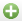 Enter the group name.Add an assignment by clicking on the upper rightside of the screen,  Assignment to [select the correct assignment group].Type in the assignment name, select the due date, and enter the number of points.Enter type of assignment. To allow online submissions, Click on Online Submission option. Then check the type of submission allowed. (Allow File Uploads)(Advanced option: Group assignments)Save changes Click on the Publish icon when assignment is ready for students to view
7. DiscussionsDiscussions provide an online space wherestudents can interact with one another as well as with the instructor. On the left side of the screen, click onDiscussions. Click on the  Discussion to start a new topic. Insert the message and click on Save once complete. Click Publish when ready for students to see the Discussion.If using weekly discussion format, create those topics during setup to keep content organized. If there is a grade attached to discussion activities, these should be created through the assignment section.8. AnnouncementsAnnouncements is a place to post important notices for students. Announcements are one-way, teacher -> student.  On the left side of the screen, click onAnnouncements. Click on Make an Announcement. Insert the announcement message and click on Save.VII. GradesSet up activities to be graded through Assignments, Discussions, and Quizzes. Columns are automatically generated in the gradebook.Speedgrader adds grades automatically.Click on box to enter grades manually.Grades can be uploaded to UW.Drop down menus – organizing and mute optionsSpeedgrader opens a student’s submission on the screen with a space to grade the item in the right hand column. Open a submitted assignment. On the right hand side, click onSpeedgrader. Use comment arrow to add comments   throughout the document. Enter a grade and leave comments. Click Submit Comment. Rubrics are an assessment tool that canbe attached to an assignment. After creating the assignment, select Add Rubric. Give the rubric a title. Enter the criteria, ratings, points, andoutcomes for the activity. Click Create Rubric.VIII. PeopleUse to add TAs, other facultyClick People on the left Click + People and select category Enter UW NetID, click Continue and OK

IX. Test Course as StudentTo view the course as a student, click on theSettings option on the lower left side of the screen. Next, click  Student View  on the top right side of the screen.Click Leave Student View – bottom right- when done
X. PublishPublish all content to displayUntil published, only teachers can view courses. To publish a course, click on the Publish link at the top of the Home page. Be sure modules are published!